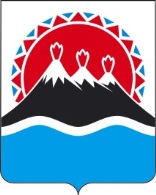 МИНИСТЕРСТВОСОЦИАЛЬНОГО БЛАГОПОЛУЧИЯИ СЕМЕЙНОЙ ПОЛИТИКИ КАМЧАТСКОГО КРАЯ(Министерство социального благополучия)________________________________________________________________________________ПРИКАЗ[Дата регистрации] № [Номер документа]-пг. Петропавловск-КамчатскийВ целях повышения престижа работы специалистов организаций социального обслуживания, во исполнение мероприятия 7.4 «Повышение престижа профессии «Социальный работник» в Камчатском крае, в том числе внедрение системы материального и морального стимулирования социальных работников и специалистов сферы социального обслуживания и социальной защиты населения в Камчатском крае» подпрограммы 7 «Обеспечение реализации Программы» государственной программы «Социальная поддержка граждан в Камчатском крае», утвержденной постановлением Правительства Камчатского края от 29.11.2013 № 548-ППРИКАЗЫВАЮ:1. Организовать и провести краевой конкурс профессионального мастерства в сфере социального обслуживания Камчатского края.2. Утвердить Положение об условиях и порядке проведения краевого конкурса профессионального мастерства в сфере социального обслуживания Камчатского края согласно приложению к настоящему приказу.3. Настоящий приказ вступает в силу после дня его официального опубликования.Приложение к приказуМинистерства социального благополучия и семейной политики Камчатского краяот [Дата регистрации] № [Номер документа]-пПоложение об условиях и порядке проведения краевого конкурса профессионального мастерства в сфере социального обслуживания Камчатского края1. Общие положения1. Настоящее Положение об условиях и порядке проведения краевого конкурса профессионального мастерства в сфере социального обслуживания Камчатского края (далее – Положение) устанавливает правила проведения краевого конкурса профессионального мастерства в сфере социального обслуживания Камчатского края (далее – Краевой конкурс), определяющего в году проведения Краевого конкурса лучших работников социального обслуживания населения Камчатского края в соответствии с перечнем номинаций, определенных разделом 3 настоящего Положения.2. Организатором Краевого конкурса является Министерство социального благополучия и семейной политики Камчатского края (далее – Министерство).3. Прием заявок, методическое, организационно-техническое, информационное сопровождение Краевого конкурса, осуществляет Краевое государственное казенное учреждение «Камчатский ресурсный центр системы социальной защиты населения» (далее – КГКУ «Ресурсный центр социальной защиты»), расположенное по адресу: Камчатский край, г. Петропавловск- Камчатский, ул. Озерновская коса, д. 11, тел.: +7 (4152) 23-20-11.2. Основные цели, задачи и принципы Краевого конкурса4. Краевой конкурс организуется и проводится ежегодно в целях стимулирования профессиональной деятельности поставщиков социальных услуг и работников системы социального обслуживания, распространения передовых форм и методов их работы.5. Задачи Краевого конкурса:1) повышение престижа профессий работников, осуществляющих социальное обслуживание населения;2) поддержка инновационных технологий в сфере социального обслуживания населения;3) обобщение и распространение успешного опыта работы с детьми, семьями, пожилыми гражданами, инвалидами;4) выявление и поддержка профессиональных, талантливых, творчески работающих специалистов учреждений социального обслуживания населения Камчатского края и поставщиков социальных услуг;5) стимулирование профессионального роста работников учреждений социального обслуживания населения Камчатского края и поставщиков социальных услуг.6. Основными принципами проведения Конкурса являются гласность, открытость, прозрачность обеспечения равных возможностей для участия в нем.3. Участники Краевого конкурса и номинации7. К участию в Краевом конкурсе допускаются работники государственных учреждений социального обслуживания, организаций иных форм собственности (далее – организации социального обслуживания), а также работники поставщиков социальных услуг, состоящих в реестре поставщиков социальных услуг (далее – работники поставщиков социальных услуг), а также поставщики социальных услуг, состоящие в реестре поставщиков социальных услуг (далее – поставщики социальных услуг).8. Краевой конкурс проводится по следующим номинациям: 1) Лучшая практика комплексной поддержки семей с детьми, находящихся в трудной жизненной ситуации;2) Лучшая практика по развитию социальных сервисов для семей с детьми;3) Лучшая практика поддержки семей, воспитывающих детей с ограниченными возможностями здоровья;4) Лучшая практика развития стационарозамещающих технологий помощи детям-инвалидам;5) Лучшая практика ухода за гражданами пожилого возраста и инвалидами;6) Лучшая практика организации активного досуга граждан старшего поколения;7) Лучшая практика сопровождаемого проживания инвалидов;8) Лучшая практика внедрения социального контракта;9) Лучший проект добровольческой организации (волонтеров), реализованный в сфере социального обслуживания;10) Специальная номинация «За созидание и долголетие в профессии»;11) Специальная номинация «Успех года» (лучший руководитель организации социального обслуживания);12) Специальная номинация «Открытие года» (лучший молодой специалист организации социального обслуживания);13) Специальная номинация «Стабильность и качество» (лучшая организация, предоставляющая социальные услуги в форме социального обслуживания на дому);14) Специальная номинация «Стабильность и качество» (лучшая организация, предоставляющая социальные услуги в полустационарной форме);15) Специальная номинация «Стабильность и качество» (лучшая организация, предоставляющая социальные услуги в стационарной форме)».9. Для участия в Краевом конкурсе по номинациям, указанным в пунктах 1–9 части 8 настоящего Положения, допускаются работники организаций социального обслуживания и поставщиков социальных услуг, имеющие положительный опыт по реализации практик и проектов по предоставлению социальных услуг во всех формах социального обслуживания, направленных на повышение качества предоставления гражданам социальных услуг.10. Для участия в Краевом конкурсе по номинациям, указанным в пунктах 10–12 части 8 настоящего Положения, к участию в Конкурсе допускаются:1) в специальной номинации «За созидание и долголетие в профессии» - работники организаций социального обслуживания, имеющие стаж работы не менее 15 лет в организациях социального обслуживания, добросовестно и на высоком профессиональном уровне выполняющие свои должностные обязанности, участвующие в реализации современных социальных технологий, способствующих совершенствованию качества предоставляемых социальных услуг населению, осуществляющие наставническую деятельность;2) в специальной номинации «Успех года» - руководители организаций социального обслуживания, под руководством которых в организациях социального обслуживания внедрены и успешно реализуются современные социальные технологии, способствующие совершенствованию качества предоставляемых социальных услуг;3) в специальной номинации «Открытие года» - молодые специалисты организаций социального обслуживания в возрасте до 35 лет, проявляющие заинтересованность и инициативу в работе, обладающие высокой степенью ответственности, исполнительской обязательностью, участвующие в реализации современных социальных технологий, имеющие стаж работы в организации социального обслуживания не менее 3 лет.11. Для участия в Краевом конкурсе по номинациям, указанным в пунктах 13–15 части 8 настоящего Положения, к участию в Конкурсе допускаются организации социального обслуживания и поставщики социальных услуг, оказывающие социальные услуги во всех формах социального обслуживания, опыт которых на рынке социальных услуг составляет не менее 3 лет, реализующие современные социальные технологии, способствующие совершенствованию качества предоставляемых социальных услуг, и не имеющие обоснованных жалоб на действия руководителя организации социального обслуживания и сотрудников организации социального обслуживания от получателей социальных услуг и иных лиц в течение года, предшествующего году проведения Конкурса. 12. Выдвижение участников Краевого конкурса осуществляется организацией социального обслуживания и поставщиком социальных услуг с учетом их профессиональных, творческих, нравственных качеств.13. Краевой конкурс проводится в два этапа.4. Порядок и условия проведения Краевого конкурса14. Первый этап Краевого конкурса проводится в организациях социального обслуживания и у поставщиков социальных услуг с 01 по 14 марта года проведения Краевого конкурса.Каждая кандидатура рассматривается индивидуально на общем собрании коллектива. Решение о призерах принимается по результатам голосования коллектива большинством голосов присутствующих на собрании и заносится в протокол общего собрания коллектива, оформленного согласно приложению 1 к настоящему Положению. При равенстве голосов к участию во втором этапе допускается несколько призеров, но не менее двух.По результатам первого этапа Краевого конкурса организации социального обслуживания либо поставщики социальных услуг направляют протоколы общего собрания коллектива, заявку, справку-объективку на бумажных носителях в КГКУ «Ресурсный центр социальной защиты» для регистрации и рассмотрения до 25 марта года проведения Краевого конкурса.Документы для участия в Краевом конкурсе представляются в электронном виде через официальный сайт Министерства труда и социальной защиты Российской Федерации в информационно-телекоммуникационной сети «Интернет» (далее – официальный сайт Министерства труда и социальной защиты Российской Федерации) не позднее 01 апреля года проведения Краевого конкурса включительно. К подаче документов допускаются только участники, авторизованные в личном кабинете на официальном сайте Министерства труда и социальной защиты Российской Федерации посредством федеральной государственной информационной системы «Единая система идентификации и аутентификации в инфраструктуре, обеспечивающей информационно-технологическое взаимодействие информационных систем, используемых для предоставления государственных и муниципальных услуг в электронной форме» (далее – ЕСИА).15. Номинация признаётся не состоявшейся если к участию заявлено менее 2-х кандидатов.16. Второй этап Краевого конкурса проводится в Министерстве не позднее 01 июня года проведения Краевого конкурса.Краевая конкурсная комиссия (далее – Конкурсная комиссия) после регистрации рассматривает материалы и документы участников, предоставленные организациями социального обслуживания и поставщиками социальных услуг, и определяет призеров в каждой номинаций Краевого конкурса.При определении призеров в каждой номинаций Краевого конкурса оцениваются:1) полнота и соответствие материалов и документов требованиям настоящего Положения;2) культура и качество оформления материалов и документов;3) социальная значимость профессиональных достижений участника;4) применение в практике современных технологий социальной работы;5) оригинальность и творческий подход в оформлении презентации профессиональных достижений. 17. По номинациям, указанным в пунктах 1–9 части 8 настоящего Положения, представляются следующие документы и материалы:1) заявка, оформленная в соответствии с приложением 3 к настоящему Положению;2) презентация практики, подтверждающая внедрение и распространение практики (презентация должна включать информационную заставку с фамилией, именем и отчеством (при наличии) участника (участников) Конкурса, его фотографией, полным наименованием организации социального обслуживания, наименованием субъекта Российской Федерации);3) видеоматериалы по технологиям реализации практики (при наличии);4) видеопрезентация с докладом участника Краевого конкурса о реализации практики и (или) социальной технологии, в том числе наименование практики, ее цели, задачи, на кого направлена практика, территория ее внедрения, число лиц, на которых она была распространена за последний год, краткое описание результатов внедрения, в том числе влияние на повышение уровня жизни получателей социальных услуг, оценка возможности тиражирования практики;5) справка-объективка, оформленная в соответствии с приложением 2 к настоящему Положению;6) копия диплома о высшем образовании или среднем профессиональном образовании, соответствующем направлению деятельности, или аттестата об основном общем образовании или о среднем (полном) общем образовании;7) копии дипломов, свидетельств, сертификатов, удостоверений о повышении квалификации, специализации, переподготовке (при наличии).18. По номинациям, указанным в пунктах 10–12 части 8 настоящего Положения, представляются следующие документы и материалы:1) заявка, оформленная в соответствии с приложением 4 к настоящему Положению);2) презентация профессиональных достижений участника Краевого конкурса, его наставнической деятельности, социальных технологий, которые были разработаны (внедрены, реализованы) участником Краевого конкурса или с его участием (презентация должна включать информационную заставку с фамилией, именем и отчеством (при наличии) участника Краевого конкурса, его фотографией, полным наименованием организации социального обслуживания, наименованием субъекта Российской Федерации);3) видеоматериалы по реализации участником Краевого конкурса социальных технологий (при наличии);4) видеопрезентация с докладом участника Краевого конкурса о его профессиональных достижениях, наставнической деятельности, реализации практики и (или) социальной технологии, в том числе наименование практики, ее цели, задачи, на кого направлена практика, территория ее внедрения, число лиц, на которых она была распространена за последний год, краткое описание результатов внедрения, в том числе влияние на повышение уровня жизни получателей социальных услуг, оценка возможности тиражирования практики;5) справка-объективка;6) копия диплома о высшем образовании или среднем профессиональном образовании, соответствующем направлению деятельности, или аттестата об основном общем образовании или о среднем (полном) общем образовании;7) копии дипломов, свидетельств, сертификатов, удостоверений о повышении квалификации, специализации, переподготовке (при наличии);8) документы, подтверждающие участие в мероприятиях по профессиональному развитию по направлению деятельности (семинары, круглые столы, тренинги) в течение 3 лет, предшествующих участию в Краевом конкурсе (при наличии);9) документы, подтверждающие участие в конкурсах профессионального мастерства, грантовых программах в течение 3 лет, предшествующих участию в Краевом конкурсе (при наличии).19. По номинациям, указанным в пунктах 13–15 части 8 настоящего Положения, представляются следующие документы и материалы:1) заявки, оформленные в соответствии с приложениями 5–7 к настоящему Положению;2) копия штатного расписания; 3) презентация о деятельности участника Краевого конкурса, в том числе категориях обслуживаемых граждан, их численности в предыдущем году, численности сотрудников организации социального обслуживания, социальных технологиях, которые были разработаны (внедрены, реализованы) участником Краевого конкурса (презентация должна включать информационную заставку с полным наименованием участника Краевого конкурса, наименованием субъекта Российской Федерации);4) видеопрезентация с докладом о деятельности участника Краевого конкурса, в том числе о реализации практик и (или) социальной технологии (наименование практики, ее цели, задачи, краткое описание результатов внедрения, в том числе влияние на повышение уровня жизни получателей социальных услуг, оценка возможности тиражирования практики);5) видеоматериалы с демонстрацией прилегающей к организации социального обслуживания территории, входной зоны, фасадов основных зданий, жилых помещений, помещений для приготовления пищи получателями социальных услуг, для развития их двигательной активности и дневной занятости, проведения досуга, а также для организации занятий по формированию, развитию и поддержке трудовых навыков, организации трудовой занятости, в том числе лечебно-производственные (трудовые) мастерские и/или подсобные хозяйства (для полустационарных и стационарных организаций социального обслуживания).20. Видеопрезентации и видеоматериалы, представленные участником Краевого конкурса, не должны содержать рекламные материалы, материалы, оскорбляющие честь и достоинство людей, а также не должны нарушать авторские и смежные права.При фото- и видеосъемке получателей социальных услуг необходимо их письменное согласие на проведение такой съемки и публичной демонстрации ее результатов.5. Конкурсная комиссия21. Для проведения Краевого конкурса формируется Конкурсная комиссия из представителей общественных объединений и организаций, Общественной палаты Камчатского края, Общественного экспертного совета по социальной политике в Камчатском крае, депутатов Законодательного Собрания Камчатского края, государственных гражданских служащих Министерства, представителей КГКУ «Ресурсный центр социальной защиты», негосударственных организаций, осуществляющих деятельность в области социального обслуживания граждан.22. Состав Конкурсной комиссии утверждается приказом Министерства в количестве не более 9 (девяти) человек. В состав Конкурсной комиссии входит председатель, секретарь, и иные члены комиссии.23. Списки членов Конкурсной комиссии представляются Министерством в Министерство труда и социальной защиты Российской Федерации до 01 апреля года проведения Краевого конкурса.24. Регистрация членов Конкурсной комиссии осуществляется до 15 апреля года проведения Краевого конкурса в личном кабинете на официальном сайте Министерства труда и социальной защиты Российской Федерации посредством ЕСИА.25. Основными функциями Конкурсной комиссии являются:1) информирование участников Краевого конкурса по вопросам организации и проведения Краевого конкурса;2) рассмотрение и оценка поданных участниками Краевого конкурса документов через функционал официального сайта Министерства труда и социальной защиты Российской Федерации;3) принятие решения об определении призеров Краевого конкурса в каждой номинации через функционал официального сайта Министерства труда и социальной защиты Российской Федерации.26. Конкурсный отбор призеров проводится через функционал официального сайта Министерства труда и социальной защиты Российской Федерации каждым членом Конкурсной комиссии по итогам рассмотрения и оценки представленных материалов путем заполнения через функционал официального сайта Министерства труда и социальной защиты Российской Федерации оценочных листов (рекомендуемые образцы приведены в приложениях 8–12 настоящего Положения).27. Зарегистрированные материалы и документы на участников рассматриваются членами Конкурсной комиссии индивидуально по каждой номинации, в соответствии с требованиями, указанными в разделе 6 настоящего Положения.28. Конкурсная комиссия не позднее 01 июня года проведения Краевого конкурса принимает решение об определении призеров в каждой номинации.29. Призерами Краевого конкурса в каждой номинации становятся участники, получившие большее количество баллов. В каждой номинации определяется три призера - первое, второе, третье места в зависимости от количества полученных баллов. При равенстве количества полученных баллов в соответствующей номинации у нескольких участников Краевого конкурса, места распределяются на основании решения председателя Конкурсной комиссии, который имеет право решающего голоса.30. По результатам второго этапа Краевого конкурса секретарь оформляет протокол заседания Конкурсной комиссии, представляет его на подпись всем членам Конкурсной комиссии и размещает его на официальном сайте Министерства труда и социальной защиты Российской Федерации.31. Информация о Краевом конкурсе размещается на официальном сайте исполнительных органов государственной власти Камчатского края на странице Министерства (https://www.kamgov.ru/mintrud) и КГКУ «Ресурсный центр социальной защиты» (https://kgku-rcsz.kamch.socinfo.ru).6. Предоставление персональных данных32. Участие в Краевом конкурсе подтверждает факт предоставления номинантом в КГКУ «Ресурсный центр социальной защиты» согласия на обработку персональных данных в целях проведения Краевого конкурса. Обработка персональных данных будет осуществляться КГКУ «Ресурсный центр социальной защиты» с соблюдением принципов и правил, предусмотренных Федеральным законом № 152-ФЗ от 27.07.2006
«О персональных данных».33. Факт участия в Краевом конкурсе является свободным, конкретным, информированным и сознательным выражением согласия участников Краевого конкурса на обработку КГКУ «Ресурсный центр социальной защиты» персональных данных номинантов Краевого конкурса. 34. Под персональными данными в настоящем Положении понимается любая информация, относящаяся прямо или косвенно к определенному, или определяемому физическому лицу (субъекту персональных данных).35. Под обработкой персональных данных в настоящем Положении понимается любое действие (операция) или совокупность действий (операций), совершаемых с использованием средств автоматизации или без использования таких средств с персональными данными, включая сбор, запись, систематизацию, накопление, хранение, уточнение (обновление, изменение), извлечение, использование, передачу (распространение, предоставление, доступ), обезличивание, блокирование, удаление, уничтожение персональных данных номинантов Краевого конкурса в целях проведения Краевого конкурса.7. Награждение призеров Краевого конкурса36. Призерам Краевого конкурса, занявшим 1, 2 и 3 места по каждой номинации, вручаются дипломы и ценные призы.37. Конкурсная комиссия оставляет за собой право вручить специальные дипломы и призы.38. Финансовое обеспечение расходов, связанных с проведением Краевого конкурса, осуществляется КГКУ «Ресурсный центр социальной защиты» в пределах средств, предусмотренных в смете расходов на проведение мероприятия 7.4 «Повышение престижа профессии «Социальный работник» в Камчатском крае, в том числе внедрение системы материального и морального стимулирования социальных работников и специалистов сферы социального обслуживания и социальной защиты населения в Камчатском крае» подпрограммы 7 «Обеспечение реализации Программы» государственной программы «Социальная поддержка граждан в Камчатском крае», утвержденной постановлением Правительства Камчатского края от 29.11.2013 № 548-П.Приложение 1 к Положению об условиях и порядке проведения краевого конкурса профессионального мастерства в сфере социального обслуживания Камчатского краяПротокол общего собрания коллектива(рекомендуемый образец)(наименование учреждения)№______________ (дата)Председательствовал_______________________________________________________(Ф.И.О., занимаемая должность)Секретарь_________________________________________________________________(Ф.И.О., занимаемая должность)Присутствовали __________ человек.Отсутствовали ___________ человек.Слушали:О выдвижении кандидатур для участия во втором этапе Краевого конкурса профессионального мастерства в сфере социального обслуживания Камчатского края.Решили:По результатам голосования («за» _______________, «против» _____________),________________________________________________________________________________________________(Ф.И.О., занимаемая должность, наименование учреждения)признан (а) призером первого этапа Краевого конкурса профессионального мастерства в сфере социального обслуживания Камчатского края, в номинации:__________________________________________________________________________Кандидатура _______________________________________________ выдвигается для участия во втором этапе Краевого конкурса.Председательствующий ________________ _______________________________(подпись)	(расшифровка	подписи)Секретарь	_______________ _______________________________(подпись)	(расшифровка	подписи)Директор	_______________ _______________________________(подпись)	(расшифровка	подписи)М.П.Приложение 2 к Положению об условиях и порядке проведения Краевого конкурса профессионального мастерства в сфере социального обслуживания Камчатского краяСПРАВКА-ОБЪЕКТИВКАна номинанта Краевого конкурса профессионального мастерства в сфере социального обслуживания Камчатского краяПриложение 3 к Положению об условиях и порядке проведения Краевого конкурса профессионального мастерства в сфере социального обслуживания Камчатского краяЗаявка
на участие в Краевом конкурсе профессионального мастерства в сфере социального обслуживания по номинациям, указанным в пунктах 1–9 части 8 Положения об условиях и порядке проведения Краевого конкурса профессионального мастерства в сфере социального обслуживания Камчатского краяПриложение 4 к Положению об условиях и порядке проведения Краевого конкурса профессионального мастерства в сфере социального обслуживания Камчатского краяЗаявка
на участие в Краевом конкурсе профессионального мастерства в сфере социального обслуживания по номинациям, указанным в пунктах 10–12 части 8 Положения об условиях и порядке проведения Краевого конкурса профессионального мастерства в сфере социального обслуживания Камчатского краяПриложение 5 к Положению об условиях и порядке проведения Краевого конкурса профессионального мастерства в сфере социального обслуживания Камчатского краяЗаявка
на участие в Краевом конкурсе профессионального мастерства в сфере социального обслуживания по специальной номинации «Стабильность и качество» (лучшая организация, предоставляющая социальные услуги в форме социального обслуживания на дому)Приложение 7 к Положению об условиях и порядке проведения Краевого конкурса профессионального мастерства в сфере социального обслуживания Камчатского краяЗаявка
на участие в Краевом конкурсе профессионального мастерства в сфере социального обслуживания по специальной номинации «Стабильность и качество» (лучшая организация, предоставляющая социальные услуги в полустационарной форме)Приложение 7 к Положению об условиях и порядке проведения Краевого конкурса профессионального мастерства в сфере социального обслуживания Камчатского краяЗаявка
на участие в Краевом конкурсе профессионального мастерства в сфере социального обслуживания Специальная номинация «Стабильность и качество» (лучшая организация, предоставляющая социальные услуги в стационарной форме)Приложение 8 к Положению об условиях и порядке проведения Краевого конкурса профессионального мастерства в сфере социального обслуживания Камчатского краяОценочный листВсероссийского конкурса профессионального мастерства в сфере социального обслуживания по номинациям, указанным пунктах 1–9 части 8 Положения об условиях и порядке проведения Краевого конкурса профессионального мастерства в сфере социального обслуживания Камчатского краяФамилия, имя, отчество (при наличии) члена комиссии:________________________________________________________________________________Наименование номинации:________________________________________________________________________________Наименование участника:________________________________________________________________________________Приложение 9 к Положению об условиях и порядке проведения Краевого конкурса профессионального мастерства в сфере социального обслуживания Камчатского краяОценочный листВсероссийского конкурса профессионального мастерства в сфере социального обслуживания по номинациям, указанным в пунктах 10–12 части 8 Положения об условиях и порядке проведения Краевого конкурса профессионального мастерства в сфере социального обслуживания Камчатского краяФамилия, имя, отчество (при наличии) члена комиссии:________________________________________________________________________________Наименование номинации:________________________________________________________________________________Наименование участника:________________________________________________________________________________Приложение 10 к Положению об условиях и порядке проведения Краевого конкурса профессионального мастерства в сфере социального обслуживания Камчатского краяОценочный листВсероссийского конкурса профессионального мастерства в сфере социального обслуживания по специальной номинации «Стабильность и качество» (лучшая организация, предоставляющая социальные услуги в форме социального обслуживания на дому)Фамилия, имя, отчество (при наличии) члена комиссии:________________________________________________________________________________Наименование участника:________________________________________________________________________________Приложение 11 к Положению об условиях и порядке проведения Краевого конкурса профессионального мастерства в сфере социального обслуживания Камчатского краяОценочный листВсероссийского конкурса профессионального мастерства в сфере социального обслуживания по специальной номинации «Стабильность и качество» (лучшая организация, предоставляющая социальные услуги в полустационарной форме)Фамилия, имя, отчество (при наличии) члена комиссии:________________________________________________________________________________Наименование участника:________________________________________________________________________________Приложение 12 к Положению об условиях и порядке проведения Краевого конкурса профессионального мастерства в сфере социального обслуживания Камчатского краяОценочный листВсероссийского конкурса профессионального мастерства в сфере социального обслуживания по специальной номинации «Стабильность и качество» (лучшая организация, предоставляющая социальные услуги в стационарной форме)Фамилия, имя, отчество (при наличии) члена комиссии:________________________________________________________________________________Наименование участника:________________________________________________________________________________Об организации и проведении краевого конкурса профессионального мастерства в сфере социального обслуживания Камчатского краяМинистр социального благополучия и семейной политики Камчатского края[горизонтальный штамп подписи 1]А.С. ФёдороваНаименование номинацииНаименование номинацииФамилия, имя, отчествоФамилия, имя, отчествоДата рожденияДата рожденияНаименование организации социального обслуживания, поставщика социальных услуг (в соответствии с учредительными документами, без сокращений)Наименование организации социального обслуживания, поставщика социальных услуг (в соответствии с учредительными документами, без сокращений)Наименование отделения организации социального обслуживания, поставщика социальных услугНаименование отделения организации социального обслуживания, поставщика социальных услугЗанимаемая должностьЗанимаемая должностьСведения об уровне образования, с указанием наименования образовательной организации и датой окончания данной организацииСведения об уровне образования, с указанием наименования образовательной организации и датой окончания данной организацииСпециальность по дипломуСпециальность по дипломуСтаж работы (общий, лет)Стаж работы (общий, лет)Стаж работы в организациях социального обслуживания, у поставщика социальных услуг (всего, лет)Стаж работы в организациях социального обслуживания, у поставщика социальных услуг (всего, лет)Стаж работы в данной организации социального обслуживания, у поставщика социальных услуг (лет)Стаж работы в данной организации социального обслуживания, у поставщика социальных услуг (лет)Стаж работы по данной специальности (всего, лет)Стаж работы по данной специальности (всего, лет)Сведения о наградах, полученных от органов исполнительной власти Российской Федерации; Губернатора Камчатского края; Правительства Камчатского края; Законодательного собрания Камчатского края; исполнительных органов государственной власти Камчатского края; организаций социального обслуживания, в которой работает номинант, поставщика социальных услуг и иныеСведения о наградах, полученных от органов исполнительной власти Российской Федерации; Губернатора Камчатского края; Правительства Камчатского края; Законодательного собрания Камчатского края; исполнительных органов государственной власти Камчатского края; организаций социального обслуживания, в которой работает номинант, поставщика социальных услуг и иныеСведения об отсутствии замечаний контролирующих органов в адрес организации социального обслуживания, в которой работает номинант, поставщика социальных услуг за последние три годаСведения об отсутствии замечаний контролирующих органов в адрес организации социального обслуживания, в которой работает номинант, поставщика социальных услуг за последние три годаСведения о выдающихся заслугах, на основании которых номинант признан призером первого этапа Краевого конкурсаСведения о выдающихся заслугах, на основании которых номинант признан призером первого этапа Краевого конкурсаСведения о результатах проведения общественными советами независимой оценки качества условий оказания услуг организацией социального обслуживания, в которой работает номинант, поставщиком социальных услугСведения о результатах проведения общественными советами независимой оценки качества условий оказания услуг организацией социального обслуживания, в которой работает номинант, поставщиком социальных услугДополнительная информацияДополнительная информацияДатаДиректор_______________ _________________________                   (подпись)	 (расшифровка подписи)Директор_______________ _________________________                   (подпись)	 (расшифровка подписи)№Наименование представляемой информацииИнформация, представляемая участником конкурсаI. Общая информация об участнике конкурсаI. Общая информация об участнике конкурсаI. Общая информация об участнике конкурса1.1Камчатский край1.2Наименование поставщика социальных услуг, фамилия, имя, отчество (при наличии) руководителя, адрес сайта1.3Фамилия, имя, отчество (при наличии), занимаемая должность, номер мобильного телефона и адрес электронной почты работника, заполнившего заявку для участия в конкурсе1.4Наименование номинации конкурсаII. Общая информация о практикеII. Общая информация о практикеII. Общая информация о практике2.1Наименование практики2.2Целевая аудитория (на кого направлена практика)2.3Территория внедрения практики (организация, поселение, район, Камчатского края)2.4Число лиц, на которых была распространена практика за последний годIII. Описание практикиIII. Описание практикиIII. Описание практики3.1Цели практики3.2Задачи практики3.3Краткое описание практики3.4Информация о публикациях о практике в средствах массовой информации и информационно-телекоммуникационной сети «Интернет» (ссылка на публикацию)IV. Сведения о внедрении практикиIV. Сведения о внедрении практикиIV. Сведения о внедрении практики4.1Дата начала внедрения практики4.2Основные этапы внедрения практики4.3Число лиц, задействованных во внедрении практики4.4Участие общественных организаций, иных лиц, в том числе волонтеров, во внедрении практики4.5Краткое описание результатов внедрения практики4.6Описание влияния внедрения практики на повышение уровня жизни получателей социальных услуг4.7Оценка возможности тиражирования практики№Наименование представляемой информацииИнформация, представляемая участником конкурсаI. Общая информация об участнике конкурсаI. Общая информация об участнике конкурсаI. Общая информация об участнике конкурса1.1Камчатский край1.2Наименование поставщика социальных услуг, фамилия, имя, отчество (при наличии) руководителя, адрес сайта1.3Фамилия, имя, отчество (при наличии) участника конкурса, дата рождения, занимаемая должность, номер мобильного телефона и адрес электронной почты1.4Сведения об уровне образования, с указанием наименования образовательной организации и датой окончания обучения в данной организации1.5Сведения о наличии дипломов, свидетельств, премий и других наград1.6Общий стаж работы, стаж работы в организации социального обслуживания1.7Наименование номинации конкурсаII. Основные показатели деятельности участника конкурсаII. Основные показатели деятельности участника конкурсаII. Основные показатели деятельности участника конкурса2.1Участие в мероприятиях по профессиональному развитию по направлению деятельности (семинары, круглые столы, тренинги) в течение 3 лет, предшествующих участию в конкурсе2.2Участие в конкурсах профессионального мастерства, грантовых программах в течение 3 лет, предшествующих участию в конкурсе2.3Участие в реализации современных социальных технологий, способствующих совершенствованию качества предоставляемых социальных услуг населению2.4Осуществление наставнической деятельности2.5Информация о публикациях о социальных технологиях, которые были разработаны/внедрены/реализованы участником конкурса или с его участием, в средствах массовой информации и информационно-телекоммуникационной сети «Интернет» (ссылка на публикацию)№Наименование представляемой информацииИнформация, представляемая участником конкурсаI. Общая информация об участнике конкурсаI. Общая информация об участнике конкурсаI. Общая информация об участнике конкурса1.1Камчатский край1.2Наименование поставщика социальных услуг, фамилия, имя, отчество (при наличии) руководителя, номер мобильного телефона и адрес электронной почты, наличие аккаунта в социальных сетях, адрес сайта1.3Категории обслуживаемых граждан1.4Численность граждан, которым оказаны социальные услуги поставщиком социальных услуг в предыдущем году1.5Численность сотрудников1.6Численность сотрудников, напрямую связанных с оказанием надомных социальных услуг (социальных и медицинских работников)1.7Нагрузка на одного социального работника1.8Численность волонтеров, привлеченных к работе участника конкурса1.9Отсутствие обоснованных жалоб на действия руководителя организации и сотрудников организации от получателей социальных услуг и иных лиц в течение года, предшествующего году проведения конкурсаII. Основные показатели деятельности участника конкурсаII. Основные показатели деятельности участника конкурсаII. Основные показатели деятельности участника конкурса2.1Полнота и актуальность информации о поставщике социальных услуг, размещенной на официальном сайте поставщика социальных услуг в информационно-телекоммуникационной сети «Интернет», в том числе о перечне, порядке и условиях предоставления социальных услуг, тарифах на социальные услуги, в том числе наличие дистанционных способов взаимодействия поставщика социальных услуг и получателей социальных услуг посредством электронных сервисов на официальном сайте поставщика социальных услуг, через личный кабинет на едином портале государственных услуг (ссылка на сайт)2.2Перечень реализуемых поставщиком социальных услуг современных социальных технологий в форме социального обслуживания на дому, их краткое описание2.3Наличие программного продукта по учету социальных услуг и формированию отчетов в электронном виде2.4Наличие транспортных средств, задействованных при оказании надомных социальных услуг2.5Наличие систем оценки качества оказываемых социальных услуг (краткое описание технологий проведения такой оценки)№Наименование представляемой информацииИнформация, представляемая участником конкурсаI. Общая информация об участнике конкурсаI. Общая информация об участнике конкурсаI. Общая информация об участнике конкурса1.1Камчатский край1.2Наименование поставщика социальных услуг, фамилия, имя, отчество (при наличии) руководителя, номер мобильного телефона и адрес электронной почты, наличие аккаунта в социальных сетях, адрес сайта1.3Категории обслуживаемых граждан1.4Численность граждан, которым оказаны социальные услуги поставщиком социальных услуг в предыдущем году1.5Численность сотрудников1.6Отсутствие обоснованных жалоб на действия руководителя организации и сотрудников организации от получателей социальных услуг и иных лиц в течение года, предшествующего году проведения конкурса1.7Численность волонтеров, привлеченных к работе поставщика социальных услугII. Основные показатели деятельности участника конкурсаII. Основные показатели деятельности участника конкурсаII. Основные показатели деятельности участника конкурса2.1Полнота и актуальность информации о поставщике социальных услуг, размещенной на официальном сайте организации в информационно-телекоммуникационной сети «Интернет», в том числе о перечне, порядке и условиях предоставления социальных услуг, тарифах на социальные услуги, а также наличии дистанционных способов взаимодействия поставщика социальных услуг и получателей социальных услуг посредством электронных сервисов на официальном сайте организации, через личный кабинет на едином портале государственных услуг (ссылка на сайт)2.2Перечень разработанных и реализуемых поставщиком социальных услуг проектов по внедрению современных социальных технологий по оказанию социальных услуг в одной или нескольких формах социального обслуживания, их краткое описание2.3Условия предоставления социальных услуг (краткое описание прилегающей к организации социального обслуживания территории, входной зоны, фасадов основных зданий, жилых помещений, помещений для приготовления пищи получателями социальных услуг, для развития их двигательной активности и дневной занятости, проведения досуга, а также для организации занятий по формированию, развитию и поддержке трудовых навыков, организации трудовой занятости, в том числе лечебно-производственные (трудовые) мастерские и/или подсобные хозяйства)2.4Информация об успешной деятельности поставщика социальных услуг в средствах массовой информации и информационно-телекоммуникационной сети «Интернет» (ссылка на публикацию)2.5Наличие систем оценки качества оказываемых социальных услуг (краткое описание технологий оценки)№Наименование представляемой информацииИнформация, представляемая участником конкурсаI. Общая информация об участнике конкурсаI. Общая информация об участнике конкурсаI. Общая информация об участнике конкурса1.1Камчатский край1.2Наименование поставщика социальных услуг, фамилия, имя, отчество (при наличии) руководителя, номер мобильного телефона и адрес электронной почты, наличие аккаунта в социальных сетях, адрес сайта1.3Категории обслуживаемых граждан1.4Численность граждан, которым оказаны социальные услуги поставщиком социальных услуг, в предыдущем году1.5Численность сотрудников1.6Отсутствие обоснованных жалоб на действия руководителя организации и сотрудников организации от получателей социальных услуг и иных лиц в течение года, предшествующего году проведения конкурсаII. Основные показатели деятельности участника конкурсаII. Основные показатели деятельности участника конкурсаII. Основные показатели деятельности участника конкурса2.1Полнота и актуальность информации о поставщике социальных услуг, размещенной на официальном сайте поставщика социальных услуг в информационно-телекоммуникационной сети «Интернет», в том числе о перечне, порядке и условиях предоставления социальных услуг, тарифах на социальные услуги, а также наличии дистанционных способов взаимодействия поставщика социальных услуг и получателей социальных услуг посредством электронных сервисов на официальном сайте организации, через личный кабинет на едином портале государственных услуг (ссылка на сайт)2.2Условия предоставления социальных услуг (краткое описание прилегающей к организации социального обслуживания территории, входной зоны, фасадов основных зданий, жилых помещений, помещений для приготовления пищи получателями социальных услуг, для развития их двигательной активности и дневной занятости, проведения досуга, а также для организации занятий по формированию, развитию и поддержке трудовых навыков, организации трудовой занятости, в том числе лечебно-производственные (трудовые) мастерские и/или подсобные хозяйства)2.3Перечень реализуемых поставщиком социальных услуг проектов по внедрению современных социальных технологий по оказанию социальных услуг в одной или нескольких формах социального обслуживания, их краткое описание2.4Численность волонтеров, привлеченных к работе поставщика социальных услуг2.5Наличие систем оценки качества оказываемых социальных услуг№ п/пКритерии оценкиФактические баллыМаксимальные баллы1Актуальность (влияние на развитие социальной сферы)102Новизна (уникальность, наличие социальных инноваций)103Эффективность (значимость достигнутого результата в повышении качества жизни граждан)104Масштабируемость (возможность тиражирования практики в других организациях социального обслуживания)105Публичность (наличие информации о практике в средствах массовой информации, информационно-телекоммуникационной сети «Интернет» (ссылка на публикацию)5Итоговая оценкаИтоговая оценка№Критерии оценкиФактические баллыМаксимальные баллы1Участие в мероприятиях по профессиональному развитию по направлению деятельности (семинары, круглые столы, тренинги) в течение 3 лет, предшествующих участию в конкурсе102Участие в конкурсах профессионального мастерства, грантовых программах в течение 3 лет, предшествующих участию в конкурсе103Участие в реализации современных социальных технологий, способствующих совершенствованию качества предоставляемых социальных услуг населению, обобщению и распространению передового опыта деятельности организаций социального обслуживания104Наставническая деятельность55Информация о публикациях о социальных технологиях, которые были разработаны/внедрены/реализованы участником конкурса или с его участием, в средствах массовой информации, информационно-телекоммуникационной сети «Интернет» (ссылка на публикацию)5Итоговая оценкаИтоговая оценка№Критерии оценкиФактические баллыМаксимальные баллы1Полнота и актуальность информации о поставщике социальных услуг, размещенной на официальном сайте поставщика социальных услуг в информационно-телекоммуникационной сети «Интернет», в том числе о перечне, порядке и условиях предоставления социальных услуг, тарифах на социальные услуги, в том числе наличие дистанционных способов взаимодействия поставщика социальных услуг и получателей социальных услуг посредством электронных сервисов на официальном сайте поставщика социальных услуг, через личный кабинет на едином портале государственных услуг (ссылка на сайт)102Реализуемые поставщиком социальных услуг современные социальные технологии103Программный продукт по учету социальных услуг и формированию отчетов в электронном виде54Транспортные средства, задействованные при оказании надомных социальных услуг105Системы оценки качества оказываемых социальных услуг10Итоговая оценкаИтоговая оценка№Критерии оценкиФактические баллыМаксимальные баллы1Полнота и актуальность информации об участнике конкурса, размещенной на официальном сайте организации в информационно-телекоммуникационной сети «Интернет», в том числе о перечне, порядке и условиях предоставления социальных услуг, тарифах на социальные услуги, а также наличии дистанционных способов взаимодействия участника конкурса и получателей социальных услуг посредством электронных сервисов на официальном сайте организации, через личный кабинет на едином портале государственных услуг102Разработанные и реализуемые поставщиком социальных услуг проекты по внедрению современных социальных технологий по оказанию социальных услуг в одной или нескольких формах социального обслуживания103Условия предоставления социальных услуг (прилегающая к организации территория, входная зона, фасады основных зданий, жилые помещения, помещения для приготовления пищи получателями социальных услуг, для развития их двигательной активности и дневной занятости, проведения досуга, а также для организации занятий по формированию, развитию и поддержке трудовых навыков, организации трудовой занятости, в том числе лечебно-производственные (трудовые) мастерские и/или подсобные сельские хозяйства)104Информация об успешной деятельности поставщика социальных услуг в средствах массовой информации, сети «Интернет»55Системы оценки качества оказываемых социальных услуг10Итоговая оценкаИтоговая оценка№Критерии оценкиФактические баллыМаксимальные баллы1Полнота и актуальность информации о поставщике социальных услуг, размещенной на официальном сайте поставщика социальных услуг в информационно-телекоммуникационной сети «Интернет», в том числе о перечне, порядке и условиях предоставления социальных услуг, тарифах на социальные услуги, а также наличии дистанционных способов взаимодействия поставщика социальных услуг и получателей социальных услуг посредством электронных сервисов на официальном сайте поставщика социальных услуг, через личный кабинет на едином портале государственных услуг102Условия предоставления социальных услуг (прилегающая к организации территория, входная зона, фасады основных зданий, жилые помещения, помещения для приготовления пищи получателями социальных услуг, для развития их двигательной активности и дневной занятости, проведения досуга, а также для организации занятий по формированию, развитию и поддержке трудовых навыков, организации трудовой занятости, в том числе лечебно-производственные (трудовые) мастерские и /или подсобные сельские хозяйства)103Реализуемые поставщиком социальных услуг проекты по внедрению современных социальных технологий по оказанию социальных услуг в одной или нескольких формах социального обслуживания104Численность волонтеров, привлеченных к работе организации55Системы оценки качества оказываемых социальных услуг10Итоговая оценкаИтоговая оценка